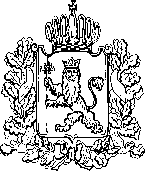 АДМИНИСТРАЦИЯ ВЛАДИМИРСКОЙ ОБЛАСТИПРАВЛЕНИЕ ДЕПАРТАМЕНТА ЦЕН И ТАРИФОВПОСТАНОВЛЕНИЕ08.12.2016						                                                       № 43/22О внесении изменения в постановлениедепартамента цен и тарифов администрации Владимирской области от 30.11.2015 № 49/22  «О тарифах на тепловую энергию» В соответствии с Федеральным законом от 27.07.2010 № 190-ФЗ «О теплоснабжении», постановлением Правительства Российской Федерации от 22.10.2012 № 1075 «О ценообразовании в сфере теплоснабжения», Методическими указаниями по расчету регулируемых цен (тарифов) в сфере теплоснабжения, утвержденными приказом Федеральной службы по тарифам от 13.06.2013 № 760-э, департамент цен и тарифов администрации Владимирской области п о с т а н о в л я е т:  1. Внести изменение в постановление департамента цен и тарифов администрации Владимирской области от 30.11.2015 № 49/22 «О тарифах на тепловую энергию», изложив приложение № 1 к постановлению в следующей редакции согласно приложению.2. Указанные в пункте 1 настоящего постановления изменения вступают в силу с 01 января 2017 года. 3. Настоящее постановление подлежит официальному опубликованию в средствах массовой информации.Заместитель председателя правлениядепартамента цен и тарифовадминистрации Владимирской области                                           М.С. НовоселоваПриложениек постановлению департаментацен и тарифов администрацииВладимирской областиот 08.12.2016 № 43/22Тарифы на тепловую энергию (мощность) на коллекторах источника тепловой энергии  (НДС не облагается)Примечания:1. В том числе величина расходов на топливо, отнесенных на 1 Гкал тепловой энергии, поставляемой в виде воды от источника тепловой энергии, - 879,77 руб./Гкал.2. В том числе величина расходов на топливо, отнесенных на 1 Гкал тепловой энергии, отпускаемой в виде воды от источника тепловой энергии, - 902,97 руб./Гкал.3. В том числе величина расходов на топливо, отнесенных на 1 Гкал тепловой энергии, отпускаемой в виде воды от источника тепловой энергии, - 926,14 руб./Гкал.4. В том числе величина расходов на топливо, отнесенных на 1 Гкал тепловой энергии, отпускаемой в виде пара от источника тепловой энергии, - 957,63 руб./Гкал.№  п/пНаименование регулируемой организацииВид тарифаГодВода1ООО «Теплогенератор»Для потребителей, в случае отсутствия дифференциации тарифов по схеме подключения Для потребителей, в случае отсутствия дифференциации тарифов по схеме подключения Для потребителей, в случае отсутствия дифференциации тарифов по схеме подключения 1ООО «Теплогенератор»одноставочный, руб./Гкал01.01.2016-30.06.20162455,3611ООО «Теплогенератор»одноставочный, руб./Гкал01.07.2016-31.12.20162589,4021ООО «Теплогенератор»одноставочный, руб./Гкал01.01.2017-30.06.20172589,4021ООО «Теплогенератор»одноставочный, руб./Гкал01.07.2017-31.12.20172708,7631ООО «Теплогенератор»одноставочный, руб./Гкал01.01.2018-30.06.20182708,7631ООО «Теплогенератор»одноставочный, руб./Гкал01.07.2018-31.12.20182787,774